  ANEXO 1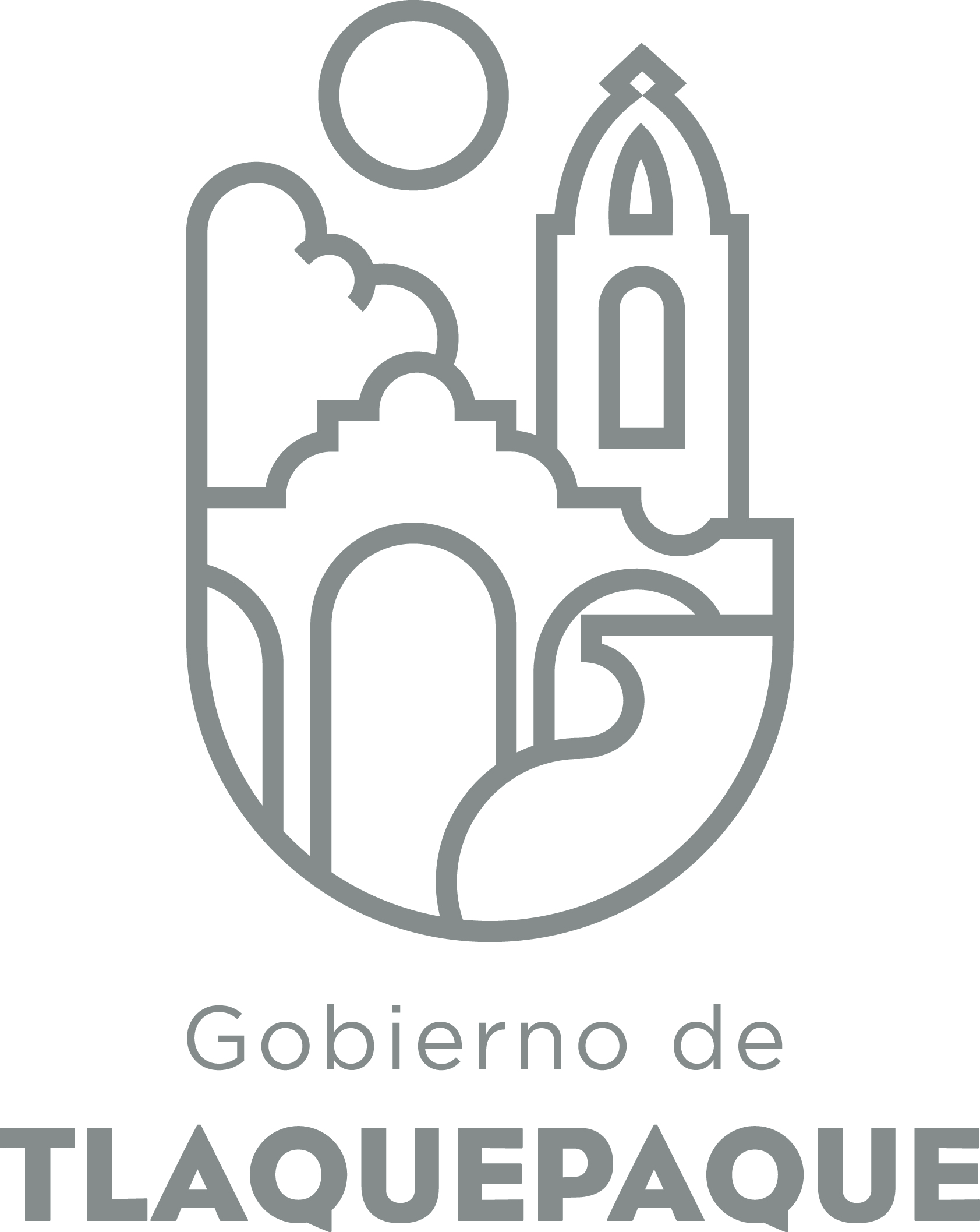 
1.- DATOS GENERALESANEXO 22.- OPERACIÓN DE LA PROPUESTARecursos empleados para la realización del Programa/Proyecto/Servicio/Campaña (PPSC) DIRECCIÓN GENERAL DE POLÍTICAS PÚBLICASCARATULA PARA LA ELABORACIÓN DE PROYECTOS.A)Nombre del programa/proyecto/servicio/campañaA)Nombre del programa/proyecto/servicio/campañaA)Nombre del programa/proyecto/servicio/campañaA)Nombre del programa/proyecto/servicio/campañaDignificación del comercio informal en el Centro HistóricoDignificación del comercio informal en el Centro HistóricoDignificación del comercio informal en el Centro HistóricoDignificación del comercio informal en el Centro HistóricoDignificación del comercio informal en el Centro HistóricoDignificación del comercio informal en el Centro HistóricoEjeEje33B) Dirección o Área ResponsableB) Dirección o Área ResponsableB) Dirección o Área ResponsableB) Dirección o Área ResponsableDirección de Centro HistóricoDirección de Centro HistóricoDirección de Centro HistóricoDirección de Centro HistóricoDirección de Centro HistóricoDirección de Centro HistóricoEstrategiaEstrategia3.73.7C)  Problemática que atiende la propuestaC)  Problemática que atiende la propuestaC)  Problemática que atiende la propuestaC)  Problemática que atiende la propuestaMala imagen brindada por el comercio informal.Mala imagen brindada por el comercio informal.Mala imagen brindada por el comercio informal.Mala imagen brindada por el comercio informal.Mala imagen brindada por el comercio informal.Mala imagen brindada por el comercio informal.Línea de AcciónLínea de AcciónC)  Problemática que atiende la propuestaC)  Problemática que atiende la propuestaC)  Problemática que atiende la propuestaC)  Problemática que atiende la propuestaMala imagen brindada por el comercio informal.Mala imagen brindada por el comercio informal.Mala imagen brindada por el comercio informal.Mala imagen brindada por el comercio informal.Mala imagen brindada por el comercio informal.Mala imagen brindada por el comercio informal.No. de PP EspecialNo. de PP EspecialD) Ubicación Geográfica / Cobertura  de ColoniasD) Ubicación Geográfica / Cobertura  de ColoniasD) Ubicación Geográfica / Cobertura  de ColoniasD) Ubicación Geográfica / Cobertura  de ColoniasCentro Histórico Tlaquepaque, Jalisco, MéxicoCentro Histórico Tlaquepaque, Jalisco, MéxicoCentro Histórico Tlaquepaque, Jalisco, MéxicoCentro Histórico Tlaquepaque, Jalisco, MéxicoCentro Histórico Tlaquepaque, Jalisco, MéxicoCentro Histórico Tlaquepaque, Jalisco, MéxicoVinc al PNDVinc al PNDE) Nombre del Enlace o ResponsableE) Nombre del Enlace o ResponsableE) Nombre del Enlace o ResponsableE) Nombre del Enlace o ResponsableSergio Arturo Aponte Gómez, sergio.aponte@tlaquepaque.gob.mx, 0443316041273Sergio Arturo Aponte Gómez, sergio.aponte@tlaquepaque.gob.mx, 0443316041273Sergio Arturo Aponte Gómez, sergio.aponte@tlaquepaque.gob.mx, 0443316041273Sergio Arturo Aponte Gómez, sergio.aponte@tlaquepaque.gob.mx, 0443316041273Sergio Arturo Aponte Gómez, sergio.aponte@tlaquepaque.gob.mx, 0443316041273Sergio Arturo Aponte Gómez, sergio.aponte@tlaquepaque.gob.mx, 0443316041273Vinc al PEDVinc al PEDF) Objetivo específicoF) Objetivo específicoF) Objetivo específicoF) Objetivo específicoComerciantes informales en Centro Histórico unificados y dignificados.Comerciantes informales en Centro Histórico unificados y dignificados.Comerciantes informales en Centro Histórico unificados y dignificados.Comerciantes informales en Centro Histórico unificados y dignificados.Comerciantes informales en Centro Histórico unificados y dignificados.Comerciantes informales en Centro Histórico unificados y dignificados.Vinc al PMetDVinc al PMetDG) Perfil de la población atendida o beneficiariosG) Perfil de la población atendida o beneficiariosG) Perfil de la población atendida o beneficiariosG) Perfil de la población atendida o beneficiariosHabitantes, visitantes y comerciantes del centro históricoHabitantes, visitantes y comerciantes del centro históricoHabitantes, visitantes y comerciantes del centro históricoHabitantes, visitantes y comerciantes del centro históricoHabitantes, visitantes y comerciantes del centro históricoHabitantes, visitantes y comerciantes del centro históricoHabitantes, visitantes y comerciantes del centro históricoHabitantes, visitantes y comerciantes del centro históricoHabitantes, visitantes y comerciantes del centro históricoHabitantes, visitantes y comerciantes del centro históricoH) Tipo de propuestaH) Tipo de propuestaH) Tipo de propuestaH) Tipo de propuestaH) Tipo de propuestaJ) No de BeneficiariosJ) No de BeneficiariosK) Fecha de InicioK) Fecha de InicioK) Fecha de InicioFecha de CierreFecha de CierreFecha de CierreFecha de CierreProgramaCampañaServicioProyectoProyectoHombresMujeresEneroEneroEneroJunioJunioJunioJunioxxFedEdoMpioxxxxI) Monto total estimadoI) Monto total estimadoI) Monto total estimadoFuente de financiamientoFuente de financiamientoA) Principal producto esperado (base para el establecimiento de metas) Cantidad de ambulante que mejoran su imagen.Cantidad de ambulante que mejoran su imagen.Cantidad de ambulante que mejoran su imagen.Cantidad de ambulante que mejoran su imagen.Cantidad de ambulante que mejoran su imagen.B)Actividades a realizar para la obtención del producto esperadoConcientizar al comerciante informal de que la mejora de su imagen es el camino, presentarles un diseño que pueda ser útil para todos he implementarlo.Concientizar al comerciante informal de que la mejora de su imagen es el camino, presentarles un diseño que pueda ser útil para todos he implementarlo.Concientizar al comerciante informal de que la mejora de su imagen es el camino, presentarles un diseño que pueda ser útil para todos he implementarlo.Concientizar al comerciante informal de que la mejora de su imagen es el camino, presentarles un diseño que pueda ser útil para todos he implementarlo.Concientizar al comerciante informal de que la mejora de su imagen es el camino, presentarles un diseño que pueda ser útil para todos he implementarlo.Indicador de Resultados vinculado al PMD según Línea de Acción Indicador vinculado a los Objetivos de Desarrollo Sostenible AlcanceCorto PlazoMediano PlazoMediano PlazoMediano PlazoLargo PlazoAlcanceC) Valor Inicial de la MetaValor final de la MetaValor final de la MetaNombre del indicadorFormula del indicadorFormula del indicadorPorcentaje de avance en el proceso de uniformación y dignificación de los comerciantes informales en Centro HistóricoClave de presupuesto determinada en Finanzas para la etiquetación de recursosClave de presupuesto determinada en Finanzas para la etiquetación de recursosClave de presupuesto determinada en Finanzas para la etiquetación de recursosCronograma Anual  de ActividadesCronograma Anual  de ActividadesCronograma Anual  de ActividadesCronograma Anual  de ActividadesCronograma Anual  de ActividadesCronograma Anual  de ActividadesCronograma Anual  de ActividadesCronograma Anual  de ActividadesCronograma Anual  de ActividadesCronograma Anual  de ActividadesCronograma Anual  de ActividadesCronograma Anual  de ActividadesCronograma Anual  de ActividadesD) Actividades a realizar para la obtención del producto esperado 201720172017201720172017201720172017201720172017D) Actividades a realizar para la obtención del producto esperado ENEFEBMZOABRMAYJUNJULAGOSEPOCTNOVDICConcientizar al comerciante informal.xXDiseñar los nuevos puestos de venta.xxImplementar los nuevos puestos.xxE) Recursos HumanosNúmero F) Recursos MaterialesNúmero/LitrosTipo de financiamiento del recursoTipo de financiamiento del recursoG) Recursos Financieros MontoE) Recursos HumanosNúmero F) Recursos MaterialesNúmero/LitrosProveeduría Fondo RevolventeG) Recursos Financieros MontoPersonal que participa en éste PPSC5Vehículos empleados para éste PPSC0Monto total del Recurso obtenido mediante el fondo REVOLVENTE que se destina a éste PPSCPersonal que participa en éste PPSC5Combustible mensual que consumen los vehículos empleados para éste PPSC0Monto total del Recurso obtenido mediante el fondo REVOLVENTE que se destina a éste PPSCPersonal que participa en éste PPSC5Computadoras empleadas para éste PPSC2Monto total del Recurso obtenido mediante el fondo REVOLVENTE que se destina a éste PPSC